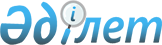 О внесении изменения в постановление Правительства Республики Казахстан от 7 января 1997 г. N 14Постановление Правительства Республики Казахстан от 2 апреля 1997 г. N 464



          Правительство Республики Казахстан ПОСТАНОВЛЯЕТ:




          Внести в План законопроектных работ Правительства Республики
Казахстан на 1997 год, утвержденный постановлением Правительства
Республики Казахстан от 7 января 1997 г. N 14  
 P970014_ 
  "О Плане
законопроектных работ Правительства Республики Казахстан на 1997
год" следующее изменение:




          строку, порядковый номер 15, исключить.





     Премьер-Министр
  Республики Казахстан


					© 2012. РГП на ПХВ «Институт законодательства и правовой информации Республики Казахстан» Министерства юстиции Республики Казахстан
				